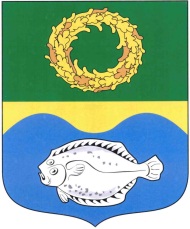 РОССИЙСКАЯ ФЕДЕРАЦИЯКАЛИНИНГРАДСКАЯ ОБЛАСТЬОКРУЖНОЙ СОВЕТ ДЕПУТАТОВМУНИЦИПАЛЬНОГО ОБРАЗОВАНИЯ«ЗЕЛЕНОГРАДСКИЙ ГОРОДСКОЙ ОКРУГ»(первого созыва)   РЕШЕНИЕот 04 сентября 2019 года	                      № 322 г. ЗеленоградскО внесении изменения в решение окружного Совета депутатов муниципального образования «Зеленоградский городской округ» от 26 ноября 2015 года № 314 «Об установлении на территории муниципального образования «Зеленоградский городской округ» земельного налога»Рассмотрев протест заместителя Северо-Западного транспортного прокурора на подпункт 4 пункта 2 решения окружного Совета депутатов муниципального образования «Зеленоградский городской округ» от 26 ноября 2015 года № 314 «Об установлении на территории муниципального образования «Зеленоградский городской округ» земельного налога», окружной Совет депутатов муниципального образования «Зеленоградский городской округ»РЕШИЛ:Протест заместителя Северо-Западного транспортного прокурора на подпункт 4 пункта 2 решения окружного Совета депутатов муниципального образования «Зеленоградский городской округ» от 26 ноября 2015 года № 314 «Об установлении на территории муниципального образования «Зеленоградский городской округ» земельного налога» удовлетворить.Внести в решение окружного Совета депутатов муниципального образования «Зеленоградский городской округ» от 26 ноября 2015 года        № 314 «Об установлении на территории муниципального образования «Зеленоградский городской округ» земельного налога» (с изменениями, внесенными решениями окружного Совета депутатов муниципального образования «Зеленоградский городской округ» от 30 марта 2016 года № 43, от 04 ноября 2016 года № 96, от 28 ноября 2018 года № 263, от 24 июня 2019 года № 316) следующее изменение:абзац второй подпункта 4 пункта 2 исключить.Опубликовать решение в газете «Волна» и разместить на официальном сайте органов местного самоуправления муниципального образования «Зеленоградский городской округ». Решение вступает в силу со дня официального опубликования. Глава муниципального образования«Зеленоградский городской округ»                                               С.В. Кулаков